ANEXO II1. DATOS DE IDENTIFICACIÓNPARTICIPACIÓN Y FUNCIONES DESEMPEÑADASPOR CADA MIEMBRO2. JUSTIFICACIÓN DEL PROYECTOAntecedentes, motivos que lo promueven, bases teóricas, impacto en el aula.3. OBJETIVOS4. CONTENIDOS5. METODOLOGÍA6. DISTRIBUCIÓN TEMPORAL DEL PROYECTOFases previstas para el desarrollo del trabajo y duración de las mismas.(Añadir filas cuando sea necesario)7. RELACIONES CON EL CTIF8. DOCUMENTOS Y MATERIALES QUE SE PRETENDEN ESTUDIAR Y ELABORAREnumeración y descripción de los mismos, posibles aplicaciones didácticas.9. EVALUACIÓN10. NECESIDADES DE APOYO DEMANDADAS11. PRESUPUESTOANEXO IIIRELACIÓN DE PROFESORES QUE PARTICIPAN EN EL SEMINARIO QUE SE DESARROLLARÁ EN EL CENTRO: SUB. GRAL DE PROGRAMAS DE INNOVACIÓN,  MADRID, CÓDIGO: 28923553.1. Es necesario tener correo institucional2. Docente, Director, Tutor, Jefe de estudios, Secretario, Jefe de departamento, Coordinador de Ciclo, Otros, etc3. Definitivo, Expectativa, Comisión de Servicios, Interino, etc.En ....................................., a ........ de ....................................... de 2013								El //a:Fdo.:............................................NOTA IMPORTANTE: Este documento debe incluir firmas y sellos originales.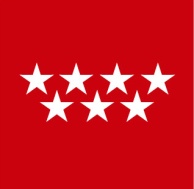 PROYECTO PARA DE SEMINARIOCURSO2013- 14Título de la actividad: Gestión de recursos educativos digitales en los centros.Título de la actividad: Gestión de recursos educativos digitales en los centros.Título de la actividad: Gestión de recursos educativos digitales en los centros.Título de la actividad: Gestión de recursos educativos digitales en los centros.Título de la actividad: Gestión de recursos educativos digitales en los centros.Responsable: Ana Isabel Cortinas GallegoResponsable: Ana Isabel Cortinas GallegoResponsable: Ana Isabel Cortinas GallegoCorreo-e del responsable :Anaisabel.cortinas@educa.madrid.orgCorreo-e del responsable :Anaisabel.cortinas@educa.madrid.orgCentro: SUB. GRAL. DE PROGRAMAS DE INNOVACIÓNCEIP SEIS DE DICIEMBREEEI ZALEOIES PÉREZ GALDÓSCentro: SUB. GRAL. DE PROGRAMAS DE INNOVACIÓNCEIP SEIS DE DICIEMBREEEI ZALEOIES PÉREZ GALDÓSCentro: SUB. GRAL. DE PROGRAMAS DE INNOVACIÓNCEIP SEIS DE DICIEMBREEEI ZALEOIES PÉREZ GALDÓSCorreo-e del centro :anaisabel.cortinas@madrid.orgCorreo-e del centro :anaisabel.cortinas@madrid.orgCódigo del centro :28923553Código del centro :28923553Teléfono :91 720 14 39Teléfono :91 720 14 39Fax :91 720 13 13Localidad :MadridLocalidad :MadridLocalidad :MadridPágina Web :Página Web :Duración de la actividadDuración de la actividadDuración de la actividadLugar de reunión:SUB. GRAL. DE PROGRAMAS DE INNOVACIÓNLugar de reunión:SUB. GRAL. DE PROGRAMAS DE INNOVACIÓNTrabajo en grupo:25Total:50Total:50Lugar de reunión:SUB. GRAL. DE PROGRAMAS DE INNOVACIÓNLugar de reunión:SUB. GRAL. DE PROGRAMAS DE INNOVACIÓNFecha prevista de inicio de la actividad:11/11/2013Fecha prevista de inicio de la actividad:11/11/2013Fecha prevista de inicio de la actividad:11/11/2013Horario de las reuniones:17.00-19.30 Horario de las reuniones:17.00-19.30 Fechas de las reuniones y frecuencia de las mismas:11/11/201318/11/201325/11/201316/12/201313/01/201406/02/201403/03/201403/04/201424/04/2014 05/05/2014Fechas de las reuniones y frecuencia de las mismas:11/11/201318/11/201325/11/201316/12/201313/01/201406/02/201403/03/201403/04/201424/04/2014 05/05/2014Fechas de las reuniones y frecuencia de las mismas:11/11/201318/11/201325/11/201316/12/201313/01/201406/02/201403/03/201403/04/201424/04/2014 05/05/2014Fechas de las reuniones y frecuencia de las mismas:11/11/201318/11/201325/11/201316/12/201313/01/201406/02/201403/03/201403/04/201424/04/2014 05/05/2014Fechas de las reuniones y frecuencia de las mismas:11/11/201318/11/201325/11/201316/12/201313/01/201406/02/201403/03/201403/04/201424/04/2014 05/05/2014NºNOMBRE Y APELLIDOSFUNCIONESCENTRO1CORTINAS GALLEGO, ANA ISABEL(sin derecho a certificación)RESPONSABLEPROGRAMAS EDUCATIVOS2Mª PILAR GARCÍA MELLADOPARTICIPANTEIES PÉREZ GALDÓS3ANTONIO RODRIGUEZ SALGADOPARTICIPANTEIES PÉREZ GALDÓS4J. ÁNGEL NAVARRO PIERAPARTICIPANTEU. DE PROGRAMAS EDUCATIVOS DAT SUR5RAQUEL MONTERO SANZPARTICIPANTECEIP SEIS DE DICEIMBRE6PILAR SALAZAR DUTRÚSPARTICIPANTECEIP SEIS DE DICEMBRE7DÍAZ CAPPA, ANAPARTICIPANTEEEI ZALEO8BATALLA BATALLA, GREGORIAPARTICIPANTEEEI ZALEO9Mª MERCEDES TAMAYOPARTICIPANTEIES PÉREZ GALDÓS101112131415Las profesoras que proponemos este proyecto tenemos una trayectoria de trabajo común, compartimos la necesidad de investigar en el aula usando recursos educativos digitales por  el abanico de posibilidades que nos abren con los alumnos. A lo largo de nuestra trayectoria hemos comprobado cómo, incluso teniendo dotación de hardware y software, el uso que se hace de estas herramientas en la escuela es limitado y creemos que el miedo a no saber es una de las causas principales.Queremos, por tanto, establecer un sistema de acompañamiento con el resto de profesores de cada centro para mejorar el uso de la tecnología, la coordinación académica y la cooperación entre los centros.Contamos ya con algunos profesores interesados en las propuestas por lo que el impacto en el centro está garantizado.Acercar al profesorado, las herramientas tecnológicas de las que ya se dispone en los centros.Acompañar a los compañeros que necesiten ayuda para mejorar su competencia en el manejo de contenidos educativos digitales.Investigar la manera más eficiente de intervenir en grupos para mejorar su rendimiento y mejorar la convivencia y la cooperación.Proponer actividades colaborativas dentro de los claustros y con otros Centros. Coordinarlas y hacer su seguimiento y apoyo.La investigación de este seminario está dirigida a la búsqueda de formas de organización de los procesos de trabajo interno en los centros, de forma que se consiga promover actividades curriculares que conllevan un uso educativo de las TIC. Estas son las cuestiones que vamos a tratar:Cómo colaborar con el sector del profesorado con más necesidades de apoyo para usar la tecnología.Las dudas que puedan surgir y que trataremos de atender de forma personalizada.Estrategias para coordinar grupos y conseguir acuerdos.Herramientas de colaboración en Internet.La forma de plantearse el trabajo va a ser muy horizontal. En las reuniones haremos planes comunes, tipo miniproyectos abiertos que llevaremos a los centros. Allí se terminarán de concretar con el personal que se implique en cada momento.Procuraremos siempre que estos pequeños proyectos aúnen a varias personas del mismo centro y a algunos otros profesores de los otros centros participantes.Nuestra particularidad reside en la disposición de acompañamiento en la línea de las propuestas del coaching. Reside también en la ayuda que se ofrecerá a lo largo del desarrollo de estas actividades. Trataremos de solucionar las dudas de manejo de aparatos tecnológicos que se incluyan en las actividades, así como en cualquier otro aspecto necesario para llevar a cabo la actividad.FechasTrabajo desarrollado11/11/2013Recopilar información.18/11/2013Lectura del material reunido y conclusiones.25/11/2013Primer esbozo de las líneas de actuación que se llevará a los Centros.16/12/2013Puesta en común de las concreciones que se desarrollarán en cada uno de los centros.13/01/2014Primer control sobre la implantación de los mini Proyectos en los Centros.06/02/2014Coordinación de una actividad común en los tres centros.03/03/2014Coordinación, dificultades y propuestas de mejora.03/04/2014Evaluación de la actividad común.24/04/2014Preparación de materiales digitales con el trabajo realizado.05/05/2014Evaluación final del seminario y conclusionesSolicitamos inscribir la actividad en el registro de formación y estamos dispuestos a incorporar las sugerencias que nos propongan.Podemos financiar los materiales y no hemos previsto formación por lo que no solicitamos presupuesto para esta actividad.Las reuniones se realizarán rotatoriamente en cada uno de los centros participantes.Búsqueda de información sobre coaching en la red.Plan de intervención en los centros.Principales dificultades encontradas.Documentos de evaluación.Conclusiones.Métodos de evaluación:Continua y formativaInstrumentos:Definición de ítems de evaluación para cada uno de los encuentros.Distribución temporal:Las sesiones previstas para tal fin y al final del seminario.Bibliografía y recursos documentalesNo son necesariosEquipamientos necesarios y previsión aproximada de fechas (solicitados en préstamo al CTIF)No son necesarios.Gastos de bibliografía y recursos documentales:0€Material fungible:0€Reprografía:0€Colaboración externa (Ponencias):0€TOTAL:0€APELLIDOS, NOMBRECORREO @educa.madrid.org(1)CARGO(2)SITUACIÓN ADMINISTRATIVA (3)       NIFFIRMAMONTERO SANZ, RAQUELraquel.montero@educa.madrid.org DocenteDefinitiva53013028-YSALAZAR DUTRÚS, PILARpilar.salazar@educa.madrid.org DocenteDefinitiva2494626-TTAMAYO MELCHOR, Mª MERCEDESmerche.tamayo@educa.madrid.orgDocenteDefinitiva00823093-SGARCÍA MELLADO, Mª PILARpilar.garcia@educa.madrid.orgDocenteDefinitiva05225087-QRODRIGUEZ SALGADO, ANTONIOarodriguezsalgado@educa.madrid.orgDocenteDefinitiva041534475-SNAVARRO PIERA, J. ÁNGELjoseangel.navarro@educa.madrid.orgDocenteAdministración Educativa08951582-MDÍAZ CAPPA, ANAana.diaz@educa.madrid.orgDirectoraDefinitiva02516932-CBATALLA BATALLA, GREGORIAgregoria.batallam@educa.madrid.org DocenteDefinitiva76071889-XCORTINAS GALLEGO, ANA ISABEL(sin derecho a certificación)ana.cortinas@educa.madrid.orgDocenteAdministración Educativa04575533M